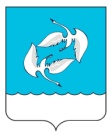 СОВЕТ ДЕПУТАТОВ МО «ЗЮКАЙСКОЕ СЕЛЬСКОЕ ПОСЕЛЕНИЕ» ВЕРЕЩАГИНСКОГО МУНИЦИПАЛЬНОГО РАЙОНА ПЕРМСКОГО КРАЯРЕШЕНИЕ30.09.2015                                                                                                  № 35/127О внесении изменений в Правилаземлепользования и застройкиЗюкайского сельского поселения     В целях обеспечения устойчивого развития территории Зюкайского сельского поселения, в соответствии с Федеральным Законом от 06 октября 2003 года № 131-ФЗ «Об общих принципах организации местного самоуправления в Российской Федерации», с Градостроительным кодексом Российской Федерации, Уставом МО «Зюкайское сельское поселение», Совет депутатовРЕШИЛ:     1. В Правила землепользования и застройки Зюкайского сельского поселения, включающий в себя текстовые материалы, утвержденные решением Совета депутатов Зюкайского сельского поселения от 26.06.2014 № 15/60 внести следующие дополнения и изменения:      1.1.Предельные параметры разрешенного строительства, реконструкции объектов капитального строительства, иных объектов недвижимости (дополнения):     1.1.1. Максимальная площадь земельного участка ЛПХ в населенных пунктах:     - п.Зюкайка  и другие населенные пункты (ранее предоставленных и ранее учтенных )  – 4га;    - п.Зюкайка и другие населенные пункты (вновь) – 0,5га     1.1.2. Максимальная площадь земельного участка ЛПХ вне населенных пунктах не установлено.     2.   Минимальный размер земельного участка  под многоквартирными домами – 150 кв.м.     3. Юридическим и физическим лицам руководствоваться Правилами землепользования и застройки Зюкайского сельского поселения  при осуществлении  градостроительной деятельности на территории  Зюкайского сельского поселения.     4. Настоящее решение вступает в силу со дня обнародования путем размещения его в Зюкайской, Кукетской сельских библиотеках и библиотеке ГОУ СПО «Зюкайский аграрный техникум» и опубликования в печатном средстве массовой информации «Официальный  бюллетень  органов  местного самоуправления  Зюкайского сельского поселения»  и размещению на официальном сайте Зюкайского сельского поселения в сети Интернет www.veradm.ru.        5. Решение обнародовать путем размещения его в Зюкайской, Кукетской сельских библиотеках и библиотеке ГОУ СПО «Зюкайский аграрный техникум» и опубликовать в печатном средстве массовой информации «Официальный  бюллетень  органов  местного самоуправления  Зюкайского сельского поселения»  и размещению на официальном сайте Зюкайского сельского поселения в сети Интернет www.veradm.ru.       6. Контроль исполнения решения возложить на главу поселения –главу администрации  Зюкайского сельского поселения  Селиванова В.В.Председатель Совета Депутатов МО «Зюкайское сельское поселение»                                           В.П. МихайловГлава сельского поселения-Глава администрации МО «Зюкайскоесельское поселение»                                                                       В.В. Селиванов